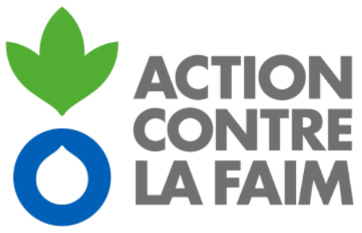 APPEL à ABRéGéS conference de la recherche pour la nutrition #r4nutPartager les preuves scientifiques sur le renforcement des capacités locales pour accroître l'accessibilité et la couverture. Prendre en charge la nutrition des personnes là où elles se trouvent14 et 15 octobre 2021Lieu : Conférence en ligne -La conference R4NUT souhaite valoriser des recherches récentes ayant le potentiel d’améliorer les interventions opérationnelles. Thématique Cette année encore, le R4NUT invite les acteurs engagés dans la lutte contre la sous-nutrition à partager leurs innovations et bonnes pratiques en matière de mesure, de détection, de diagnostic de la malnutrition aiguë ainsi que d'interventions de prévention et de traitement dans les contextes de développement et d'aide humanitaire, en mettant l'accent sur l'amélioration de l'accessibilité et de la couverture. La conférence R4NUT invite à la soumission d’abrégés des résultats scientifiques qui peuvent améliorer les interventions opérationnelles. Les abrégés concernant des aspects de processus, la méthodologie ou le protocole peuvent également être considérés.Les présentations seront organisées en sessions thématiques distinctes. Certaines sessions seront déterminées à l'avance avec des orateurs invités par ACF, et d'autres sessions seront définies et organisées selon les résultats de la selection finale des abrégés reçus.Présentations OralesLes auteurs des présentations orales auront un maximum de 10 minutes pour présenter leurs résultats en plénière, et un temps dédié d’échange de questions & réponses avec le public. Posters Les présentations des posters seront disponibles en ligne. Chaque poster aura une présentation podcastée d'une minute. Le modèle de poster sera envoyé une fois le processus de sélection terminé, en juillet/août.Pitch des Innovations Les innovations qui seront présentées ici seront sélectionnées sur la base des résumés reçus.SessionsPour l'édition 2021, les thèmes des panels seront identifiés en partie à l'avance et en partie à partir de la sélection des résumés. Des experts de chaque domaine thématique seront invités à animer la discussion et à illustrer leurs propos par des leçons tirées d'exemples concrets sur le terrain.  processUS DE Selection Un Comité Ccientifique indépendant composé d'invités externes du Nord et du Sud recevra tous les résumés pour évaluation. Ils les évalueront sur la base des critères énumérés ci-dessous et les classeront. Il proposera une première sélection et un programme final au Comité de Pilotage de la Conférence. Ce Comité de Pilotage sera composé de chercheurs ACF, des Directeurs Techniques et de la Présidente du Comité Scientifique de la Conférence. Il sera responsable de la sélection finale des abrégés et du programme final de la conference, dont les thèmes pour les sessions, avec présentations orales et posters.Critères de sélectionPour les présentations orales, les posters et le pitch des innovations:Pertinence thématique: le sujet de l’abrégé est lié à la mesure, au diagnostic, au traitement ou à la prevention de la sous-nutrition; Pertinence opérationnelle: les résultats de recherche soumis dans l‘abrégé présentent de potentielles applications opérationnelles; Qualité scientifique: la recherche présentée est de bonne qualité scientifique;Impact: les résultats ont le potentiel d’influencer les programmes à grande échelle;Innovation: la recherche soumise n’a pas été déjà présentée ailleurs. Le projet ou les travaux n’ont pas déjà été présenté lors des précédentes éditions de la conference R4NUT. Quand et Comment soumettre?Authors should submit abstracts according to the template below (to attach to the message) by July 15, 2021 and by email to the following address: R4NUTabstract@accióncontraelhambre.org.org Règles générales pour les presentations orales et les posters Langue: les abrégés devront être soumis en anglais. La langue officielle de la conférence será l’anglais mais une traduction simultanée será organisée pour les intervenants francophones. Utiliser le format modèle fourni à la page suivante: Contexte ou Introduction, Matériel et Méthodes, Résultats, Limites, Conclusions, applications de la recherche.Tous les conférenciers sont invités à mettre en avant les potentielles applications opérationnelles de leurs travaux dans leur presentation ou poster, en plus des résultats de leur étude.Les prénom et nom de tous les auteurs doivent apparaître dans l’abrégé. Pour chaque auteur, veuillez indiquer l’institution et/ou l’organisation d’affiliation, et le pays.L’auteur qui présentera les travaux devra être indiqué séparément comme demandé plus bas, et ses contacts fournis au moment de la soumission de l’abrégé. Si necessaire, il est possible de changer de présentateur avant le 1er Novembre. Clause de conflit d’intérêt: veuillez fournir une déclaration de vos potentiels conflits d’intérêt au cours des 5 dernières années. Pour les conférenciers, une biographie courte et une photo seront demandés pour apparaître dans le livret des abrégés, si possible. Taille maximale de l’abrégé: 600 mots.La décision finale du comité scientifique sera envoyée par e-mail aux auteurs avant le 30 Juillet 2021. Si votre résumé est accepté, il est nécessaire que l'auteur qui le présente soit inscrit à la conférence avant le mois d'Octobre 2021, afin de s'assurer que le résumé sera inscrit dans le programme final.Des conseils et des informations supplémentaires sur la manière de préparer les contributions seront fournis après l'acceptation.Pour plus d'informations, veuillez contacter R4NUTsecretariat@accioncontraelhambre.org Formulaire de soumission de l’abrégé (2 pages max) – à joindre comme document Word lors de la soumission de l’abrégéDates clésDate limite de réception des résumés : avant le 15 Juillet 2021.Sélection des résumés : réponse finale aux auteurs avant le 30 Juillet 2021 Date limite d'inscription pour les auteurs présentateurs (gratuite) : avant Octobre 2021Date limite d'inscription (gratuite) : 10 Octobre 2021Titre de l’abrégéAuteur(e) et  présentateur/trice (à la R4NUT)Nom (en lettres capitales) et prénom (première letter en capitale, autres lettres en minuscule), adresse postale, courriel et téléphoneOrganisation ou affiliation du/de la présentateur/triceCourte biographie en 10 à 20 lignes (décrire brièvement votre parcours de formation et votre poste actuel, vos projets de recherche actuels et vos récentes publications en relation avec le theme de la conférence).  Ceci sera ajouté aux documents de communication et au rapport final de la Conférence. Autres Auteurs – donnez les noms et prénoms et affiliation(s)Nom (en lettres capitales) et prénom (première letter en capitale, autres lettres en minuscule), de tous les auteurs. Pour chaque auteur, indiquez l’institution et/ou l’organisation, et le pays. Abrégé (600 mots)Précisez le Contexte ou Introduction, Matériel et Méthodes, Résultats, Limites, Conclusions, applications de la recherche.Sources de financement de la recherche présentéeVeuillez préciser ici toutes les sources de financement qui ont permis la conduite de la recherche présentée. Clause de conflit d’intérêt veuillez fournir une déclaration de vos potentiels conflits d’intérêt au cours des 5 dernières années en lien avec la recherche présentée, du fait d’aspects financiers (au titre  d’un brevet, de titres ou actions, de contrats de consultances, d’honoraires de conférenciers, de bourse ou de subvention individuelle, etc.), ou du fait d’autres aspects éthiques (être membre du Conseil d’Administration d’un groupe agro-alimentaire ou d’une industrie dans un secteur concerné par la thématique de la conference etc.). Consentement à donner ses droits à l’image à ACF pour la durée de la conference et après: Acceptez-vous qu’ACF utilise votre image prise lors de photos et videos faites pendant R4NUT pour de la communication grand public comme l’illustration du Rapport final de la conference, l’affichage sur les comptes ACF des réseaux sociaux ( Facebook, Youtube et Twitter) et autres outils de  communication?    Je donne mon consentement   Je refuse de donner mon consentement